A° 2022	N° 83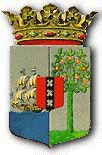 PUBLICATIEBLADLANDSBESLUIT van de 1ste augustus 2022, no. 22/1483, ter uitvoering van artikel 9, eerste lid, van de Landsverordening vervroegd vrijwillige uitstroom____________De  waarnemend Gouverneur  van  Curaçao,Op voordracht van de Minister van Bestuur, Planning en Dienstverlening;Overwegende:dat conform artikel 9, eerste lid, van de Landsverordening vervroegd vrijwillige uitstroom de werknemer door het invullen en ondertekenen van het aanvraagformulier, een verzoek tot ontslag bij de voorzitter van de commissie indient gedurende een bij landsbesluit vastgesteld termijn;dat Stichting Overheidsaccountantsbureau is aangewezen als instantie waarop de Landsverordening vervroegd vrijwillige uitstroom van overeenkomstige toepassing is verklaard;Gelet op:artikel 9, eerste lid, van de Landsverordening vervroegd vrijwillige uitstroom;Heeft goedgevonden: Artikel 1De periode voor het indienen van een verzoek tot vrijwillige uitstroom voor de werknemers van Stichting Overheidsaccountantsbureau, met inachtneming van artikel 11, eerste lid, van de Landsverordening vervroegd vrijwillige uitstroom gaat in op datum van de inwerkingtreding van de aanwijzing en eindigt op 1 augustus 2022.Artikel 2Dit landsbesluit wordt in het Publicatieblad geplaatst.Artikel 3Dit landsbesluit treedt in werking met ingang van de datum van dagtekening Gegeven te Willemstad, 1 augustus 2022	M. RUSSEL-CAPRILESDe Minister van Bestuur, Planning en Dienstverlening, a.i.	G.S. PISAS								                                                         Uitgegeven de 5de augustus 2022	De Minister van Algemene Zaken,	G.S. PISAS